matricola n. ___________ si è recato presso le sedi del Dipartimento di Ingegneria Industriale e dell’informazione e di Economia dell’Università degli Studi dell’Aquila/si è collegato alla piattaforma Teams* per Frequentare la lezione del giorno _____/_____/_____ dalle ore ________ alle ore ___________Insegnamento Sostenere l’esame del giorno _____/_____/_____ insegnamento Sostenere l’esame di Laurea del giorno _____/_____/_____			 Colloquio con il docente sottoscrittore Reperimento materiale didattico e bibliografico Altro: ___________________________________________________________________L’Aquila, ____/____/________             IL DOCENTE _________________________*Barrare la voce che non interessaATTESTAZIONESi dichiara che lo studente ________________________________________________________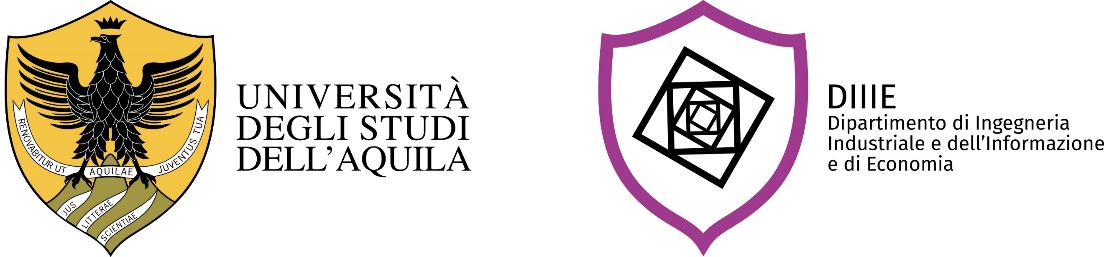 